Týdenní plán pro 1. třídu	                Týden 16.Podpis rodičů:__________________________________________Cíl: Doplním s rodiči na konci týdne.Cíl: Doplním s rodiči na konci týdne.Cíl: Doplním s rodiči na konci týdne.Umím:Umím:Musím více procvičovat:Musím více procvičovat:ČJ: Čtení: Slabikář do str. 27. Vyvození písmen Z, z. Čtení slabik, slov a vět vázaným slabikováním. Hry rozvíjející zrakové, sluchové rozlišování, trénink orientace, náslovné obrázky ke slabikám, pozice hlásky/ písmene ve slově. Skládání slov z písmen, slabik. Psaní: Správné sezení u psaní, držení pastelky, tužky, uvolňovací cvičení mezi psaním. Písanka 1 do str.17/ psací a, s + slabiky.ČJ: Čtení: Slabikář do str. 27. Vyvození písmen Z, z. Čtení slabik, slov a vět vázaným slabikováním. Hry rozvíjející zrakové, sluchové rozlišování, trénink orientace, náslovné obrázky ke slabikám, pozice hlásky/ písmene ve slově. Skládání slov z písmen, slabik. Psaní: Správné sezení u psaní, držení pastelky, tužky, uvolňovací cvičení mezi psaním. Písanka 1 do str.17/ psací a, s + slabiky.ČJ: Čtení: Slabikář do str. 27. Vyvození písmen Z, z. Čtení slabik, slov a vět vázaným slabikováním. Hry rozvíjející zrakové, sluchové rozlišování, trénink orientace, náslovné obrázky ke slabikám, pozice hlásky/ písmene ve slově. Skládání slov z písmen, slabik. Psaní: Správné sezení u psaní, držení pastelky, tužky, uvolňovací cvičení mezi psaním. Písanka 1 do str.17/ psací a, s + slabiky.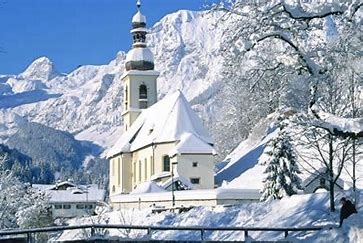 MA: Numerace do 5 (10). Číslo 0. PS do str. 49. Minutovky: Sčítání a odčítání do 5, porovnávání čísel. Do str. 28. MA: Numerace do 5 (10). Číslo 0. PS do str. 49. Minutovky: Sčítání a odčítání do 5, porovnávání čísel. Do str. 28. MA: Numerace do 5 (10). Číslo 0. PS do str. 49. Minutovky: Sčítání a odčítání do 5, porovnávání čísel. Do str. 28. PRV: Vánoce. Procvičení. PU do str. 30.PRV: Vánoce. Procvičení. PU do str. 30.PRV: Vánoce. Procvičení. PU do str. 30.AJ: Christmas UČ str. 52-53. Song: We wish you a merry Christmas. Listening 104. Play the game. New flashcards- děti dostanou domů. AJ: Christmas UČ str. 52-53. Song: We wish you a merry Christmas. Listening 104. Play the game. New flashcards- děti dostanou domů. AJ: Christmas UČ str. 52-53. Song: We wish you a merry Christmas. Listening 104. Play the game. New flashcards- děti dostanou domů. Pondělí 13.12.Úterý 14.12.Středa 15.12.Středa 15.12.Čtvrtek 16.12.Čtvrtek 16.12.Pátek 17.12.Testování žáků. V 7:15 h. jsem ve třídě.Projektové hodiny Biozemědělství, současná vesnice. Písanka 1 str. 14/ dopiš tři řádky.Doma: ČJ Slabikář str. 24/ trénuji čtení slov a vět vázaným slabikováním.MA Minutovky str. 28/ pracuj podle pokynů. Doma: ČJ Slabikář str. 25/ trénuj čtení textu: Malá víla.MA PS str. 49/ celá strana.Vánoční prodejní výstava 12:00-16:00 h. před školou.Doma: ČJ Slabikář str. 25/ trénuj čtení textu: Malá víla.MA PS str. 49/ celá strana.Vánoční prodejní výstava 12:00-16:00 h. před školou.Doma: AJ Rozstříhám vánoční flashcards, učím se nová slova a uložím do obálky. Poslouchám vánoční písničku (poslech 104).           ČJ Slabikář str. 26/ nacvičím čtení slabik s písmenem Z, z.    Do aktovky si připravím věci na páteční TV!Doma: AJ Rozstříhám vánoční flashcards, učím se nová slova a uložím do obálky. Poslouchám vánoční písničku (poslech 104).           ČJ Slabikář str. 26/ nacvičím čtení slabik s písmenem Z, z.    Do aktovky si připravím věci na páteční TV!Dnes je TV. Mám vhodné sportovní oblečení a obuv.Doma: ČJ Slabikář str. 27/ trénuji čtení! Písanka 1 str. 17/ dopiš tři řádky.